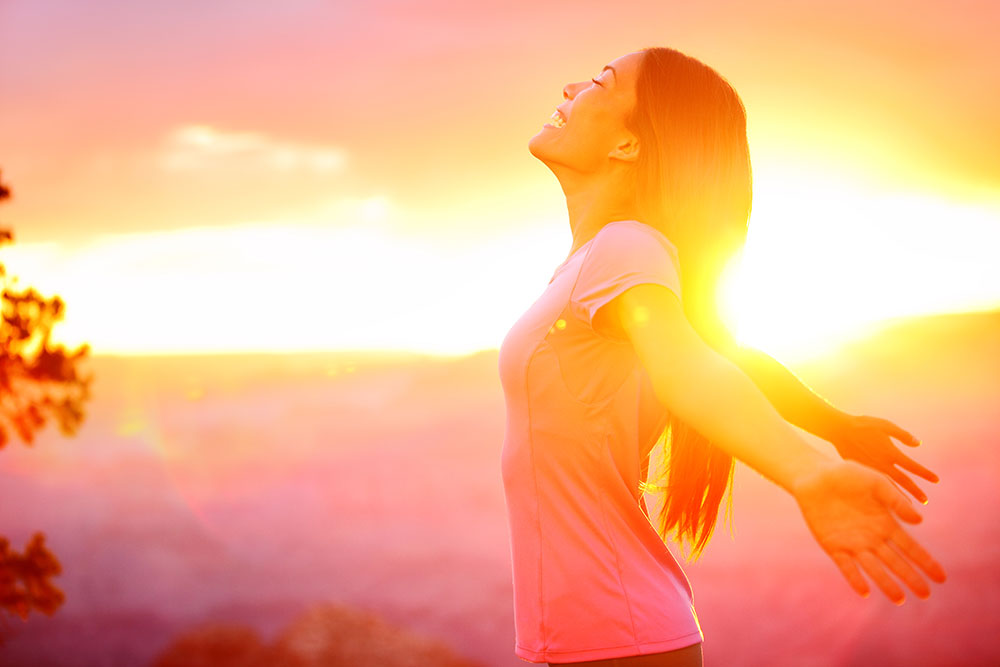 |